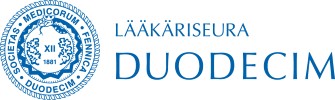 Yhteenvetosivu:Krooninen väsymysoireyhtymä (ME/CFS) Hyvä käytäntö-konsensussuositusLausuntolomakkeella pyydämme Teitä kommentoimaan suosituslauseita. Lopuksi voitte antaa yleisiä kommentteja suosituksesta.Lausuntoa antaessanne pyydämme kiinnittämään erityisesti huomiota seuraaviin asioihin:Ovatko suosituslauseet selkeitä?Ovatko keskeiset asiat ja tutkimusnäyttö huomioitu suosituslauseissa?Lausunnossanne ei tarvitse huomioida kielioppivirheitä, sillä suositus on tässä vaiheessa luonnos, ja se kielentarkastetaan vielä ennen julkaisua.Lausuntokierroksen jälkeen työryhmä käsittelee lausunnot, ja suositusta muokataan ja täsmennetään tarvittaessa lausuntojen pohjalta.Lomakkeen täyttöohjeetKysely alkaa sivulta 3, ja sen kokonaispituus on 12 sivua. Suositusmateriaalit avautuvat myös erillisille välilehdille sivuilla olevista linkeistä. Suositustekstin lausuntokommenttien kohdistamista helpottaa suosituksen vasemman marginaalin juokseva rivinumerointi.Mikäli haluatte jatkaa lomakkeen täydentämistä myöhemmin, painakaa painiketta "Tallenna ja jatka myöhemmin". Voitte palata kyselyyn myöhemmin samasta linkistä jatkamaan vastaamista. Painike "Lähetä" kyselylomakkeen lopussa avaa yhteenvetosivun, jossa pääsette tarvittaessa vielä muokkaamaan lausuntoanne. Yhteenvetosivun vasemmalla puolella sijaitsevat kuvakkeet, joista voitte joko tulostaa yhteenvedon tai tallentaa yhteenvedon PDF-muodossa. Painike "Sulje" tallentaa vastauksenne.Ongelmatilanteessa pyydämme Teitä ottamaan yhteyttä Käypä hoito -toimistoon sähköpostitse (khpalaute@duodecim.fi).Mikäli ette halua nimenne näkyvän lausuntokierroksen koontiraportissa, pyydämme ilmoittamaan siitä joko sähköpostilla osoitteeseen khpalaute@duodecim.fi. Lausuntokierroksen rekisteriseloste löytyy kotisivuiltamme os. www.kaypahoito.fi, Tietosuojaseloste Pääsette lausuntolomakkeelle Seuraava- painikkeestaSuositus LisätietoaKonsensussuosituksen laatiminen TermitTaudinkuva ja diagnostiikkaKommenttinne koskien suositusta 3.1.3: Suosittelemme, että fysioterapian, toimintaterapian, ravitsemusterapian ja puheterapian asiantuntijoita ja menetelmiä hyödynnetään yksilöllisen tarpeen ja harkinnan mukaisesti kroonista väsymysoireyhtymää (ME/CFS) sairastavan potilaan hoidossa ja kuntoutuksessa.Ei vastauksiaKommenttinne koskien suositusta 3.1.4: Suosittelemme, että hoito lievissä ja komplisoitumattomissa tilanteissa järjestetään perusterveydenhuollossa, mukaan lukien työ- ja opiskelijaterveydenhuolto, erikoissairaanhoitoa tarvittaessa konsultoiden.Ei vastauksiaKommenttinne koskien suositusta 3.1.5: Suosittelemme, että hoito vaikeissa tai komplisoituneissa tilanteissa järjestetään sellaisissa terveydenhuollon yksiköissä, joissa on riittävä osaaminen ja kokemus kroonisen väsymysoireyhtymän (ME/CFS) hoidosta.Ei vastauksiaKommenttinne koskien suositusta 3.1.6: Suosittelemme, että kroonista väsymysoireyhtymää (ME/CFS) sairastavalle potilaalle annetaan yhdenvertainen mahdollisuus pitkäaikaiseen hoitosuhteeseen, johon sisältyy vastuu hoidon kokonaisuudesta ja seurannasta.Ei vastauksiaKommenttinne koskien suositusta 3.1.7: Suosittelemme, että potilaille tarjotaan mahdollisuutta kotiin järjestettäviin hoidon, kuntoutuksen ja hoivan palveluihin, kun vaikeasti heikentynyt toimintakyky estää palvelujen käytön tavanomaisilla järjestelyillä. Nämä tukipalvelut on myönnettävä yhdenvertaisesti muihin sairauksiin nähden.Ei vastauksiaSuositus LisätietoaKonsensussuosituksen laatiminen Termit4. Miten toiminta- ja työkykyä tulee arvioida ja testata kroonista väsymysoireyhtymää (ME/CFS) sairastavilla potilailla?pitäisi mainita suosituksessa.Yhteenvedossa mainitaan myös murrosikäisten lasten kuulemisesta ilman vanhempia. Kun kyseessä ovat ala-ikäiset lapset, ei tämä ole itsestään selvää ja huoltaja voi tämän myös kieltää. Lisäksi tässä vähätellään pienten lasten kuulemista, vaikka siihen on olemassa erilaisia metodeja, apuvälineitä, joita löytyy mm. THL:n Innokylän materiaalipankista, erilaisilta järjestöiltä (esim. erilaiset kuvakortit jne.). SAMS katsoo, että lasten kuulematta jättäminen olisi vastoin YK:n vammaissopimuksen artiklaa 7 (Vammaiset lapset), jonka mukaan sopimuspuolet varmistavat, että vammaisilla lapsilla on oikeus vapaasti ilmaista näkemyksensä kaikissa heihin vaikuttavissa asioissa ja että heidän näkemyksilleen annetaan asianmukainen painoarvo heidän ikänsä ja kypsyytensä mukaisesti, yhdenvertaisesti muiden lasten kanssa, ja että heillä on oikeus saada vammaisuutensa ja ikänsä mukaista apua tämän oikeuden toteuttamiseksi.7.7 Lastensuojelun ja terveydenhuollon yhteistyöSAMS pitää tätä lukua Vammaisfoorumin tavoin hyvin ongelmallisena. Miksi lastensuojelu, joka on viimesijainen taho lapsen auttamiseksi, on nostettu näin keskeiseen asemaan, kun esimerkiksi arjessa paljon keskeisemmät koulu ja vammaispalvelut eivät nouse samanlaiseen asemaan? SAMS esittää ensisijaisesti tämän alaluvun poistoa.Nykyisestä luonnoksesta saa vaikutelman, että lääkäreitä ohjataan herkästi olemaan yhteydessä lastensuojeluun, mikä ei aina ole tarkoituksenmukaista. Tietoomme on tullut, että joitakin ME/CFS- nuoria on erikoissairaanhoidon ja paikallisten lastensuojeluviranomaisten yhteistyössä huostaanotettu, sijoitettu laitoshoitoyksiköihin tai sairaalaan, erottaen heidät perheestään, turvallisesta lähiympäristöstään. Ensimmäiset päätökset laittomista huostaanotoista ovat jo tulleet. Turhien, lasta vahingoittavien viimesijaisten toimien näin voimakas esille tuominen johtaa helposti kohtuuttomiin tilanteisiin.Myös käyvän hoidon suosituksen tietojen päivittämisen ja ylläpitämisen näkökulmasta olisi tarkoituksenmukaisempaa jättää tämä kappale pois.Vaikuttavan hoitomuodon puutteen takia ei voida paikata lääketieteen ongelmaa perheen lastensuojelun asiakkuudella eikä kategorisesti tehdä etukäteen suositusta, joka ei ota huomioon yksilöllistä tilannetta. YK:n vammaisyleissopimus edellyttää nimenomaan yksilöllisen tuen tarpeen arviointia ja huomioimista yksilöllisestä tilanteesta käsin. Kategorinen ohjaus lastensuojelun piirin ei ole järjestelmän kannalta tarkoituksenmukaista ja johtaa todennäköisesti ristiriitoihin vammaisyleissopimuksesta ja lasten oikeuksien sopimuksesta syntyvien oikeudellisten velvoitteiden kanssa.MuutaMyös SAMS kiinnittää huomiota vahvaan lääketieteellisen osaamisen edustukseen, mikä sinänsä on ymmärrettävää, kun kyseessä on lääkäriseura Duodemicin julkaisu. Kun kyseessä kuitenkin on valtakunnallinen hoitosuositus, jonka tiedämme olevan käytännössä toimenpideohjeistus lääkäreille ja monille muille terveydenhuollon- ja sosiaalihuollon ammattilaisille, on huolestuttavaa, että asiantuntijajoukko on puutteellinen.SAMS yhtyy Vammaisfoorumin ja Invalidiliiton huoleen siitä, että kirjoittajaryhmästä, suosituspaneelista ja kutsutuista asiantuntijoista puuttuivat tärkeät asiantuntijat: terveydenhoitoon ja vammaisasioihin erikoistunut lakimies, lastensuojelun erityisasiantuntija, vammaispalveluiden erityisasiantuntija. Kirjoittajaryhmässä on vain terveydenhuollon ammattilaisia, mutta suositus tekee varsin vahvoja suosituksia myös sosiaalipalveluiden puolelle. Siksi kirjoittajaryhmässä olisi pitänyt olla mukana myös sosiaalialan ammattilaisia varsinkin, kun suosituksen yhteenvedoissa on ilmennyt asiavirheitä. Tätä asiaa vahvistaa vielä suosituksen taulukossa 1 kerrottu, että kirjoittajaryhmä (5 henkilöä) laati yhteenvedot kirjallisuuteen pohjautuen ja ottaen huomioon paneelin antamat palautteet. Yhteenvedot eivät ole paneelin muodollisesti hyväksymiä.Miksi tämä edellä mainittu on huolestuttavaa? Siksi, että lääkäreiden tekemät lausunnot, diagnoositTaustayhteisöt / toimipaikkaSAMS - Samarbetsförbundet kring funktionshinder r.f.EtunimiEliasSukunimiVartioAmmattinimikeJuridiskt ombudSähköpostielias.vartio@samsnet.fi1. Kommenttinne koskien suositusta 1.1.1: Suosittelemme kroonisen väsymysoireyhtymän (ME/CFS) kohdalla käyttöön sellaista määritelmää, joka perustuu PEM-oireen sisältävään kriteeristöön.o	PEM-oireella (post-exertional malaise) tarkoitetaan voinnin huononemista ja oireiden pahenemista vähäisenkin fyysisen tai kognitiivisen rasituksen jälkeen.SAMS kannattaa sitä, että lääkäriseura Duodecimin suositusluonnoksessa krooninen väsymysoireyhtymä (ME/CFS) määritellään ”merkittävästi elämää rajoittavaksi pitkäkestoiseksi sairaudeksi.” Tämä määrittely mahdollistaa kroonisen väsymysoireyhtymään liittyvän tutkimuksen, diagnostiikan, potilaan oikea-aikaisen hoidon ja kuntoutuksen sekä asiakkaalle sosiaalipalveluiden järjestämisen että vakuutetun sosiaaliturvaan kuulumisen aiempaa vahvemmin.2. Kommenttinne koskien suositusta 1.3.1: Suosittelemme, että kun Suomessa tutkitaan kroonisen väsymysoireyhtymän esiintyvyyttä ja ilmaantuvuutta, käytetään PEM-oireen sisältäviä kriteerejä.o	PEM-oireella (post-exertional malaise) tarkoitetaan voinnin huononemista ja oireiden pahenemista vähäisenkin fyysisen tai kognitiivisen rasituksen jälkeen.Ei vastauksia3. Kommenttinne koskien suositusta 1.4.1: Suosittelemme, että kroonisen väsymysoireyhtymän (ME/CFS) mahdollisuus otetaan huomioon silloin, kun potilaalla esiintyy jokin alla olevista, eikä sitä voida selittää muilla sairauksilla.laaja-alaisesti arkea haittaava, toimintakykyä heikentävä pitkäkestoinen uupumus/väsyvyyssuhteellisen vähäisen fyysisen tai kognitiivisen rasituksen jälkeinen voinnin huononeminen ja oireiden paheneminen (PEM-oire, post-exertional malaise)monimuotoinen ja pitkäkestoinen oireisto, joka ei helpotu normaalisti levolla ja johon voi sisältyä virkistämätön uni, kipuja, kognitiivisia vaikeuksia sekä autonomisen hermoston tai immuunijärjestelmän oireita.Ei vastauksia4. Kommenttinne koskien suositusta 1.5.1: Suosittelemme, että kroonista väsymysoireyhtymää (ME/CFS) epäiltäessä potilaille tehdään perusteellinen haastattelu, jonka apuna käytetään validoituja oirekyselyitä.Ei vastauksia5. Kommenttinne koskien suositusta 1.5.2: Suosittelemme, että potilaille tehdään perusteellinen kliininen tutkimus ja toimintakyvyn arviointi.Ei vastauksia6. Kommenttinne koskien suositus 1.5.3: Suosittelemme, että potilaille tehdään diagnoosin selvitysvaiheessa yksilöllisen harkinnan mukaan lääketieteellisesti perustellut tutkimukset, joilla suljetaan pois muut sairaudet krooniseen väsymysoireyhtymään (ME/CFS) viittaavien oireiden aiheuttajana, ja haastatellen selvitetään mahdolliset psykiatriset sairaudet.o	Tutkimukset on hyvä toistaa yksilöllisen tarpeen mukaan, mikäli potilaan oireisto pahenee ja tulee voimakkaita uusia oireita tai ilmaantuu krooniselle väsymysoireyhtymälle (ME/CFS) epätyypillisiä oireita.Ei vastauksia7. Kommenttinne koskien suositusta 1.6.1: Suosittelemme, että diagnostisten selvittelyiden aikana huomioidaan yleisimmät erotusdiagnostisesti merkittävät sairaudet.Ei vastauksia8. Kommenttinne koskien suositusta 1.7.1: Suosittelemme aikuisilla kroonisen väsymysoireyhtymän (ME/CFS) diagnosoinnissa käytettäväksi PEM-oireen sisältäviä diagnostisia kriteeristöjä. Tällaisia ovat kanadalainen kriteeristö (CCC, 2003) ja sen päivitetty versio (CCC2010) sekä kansainvälinen konsensuskriteeristö (ICC, 2011).Diagnostisia kriteeristöjä on kuvattu lisätietoaineistossaEi vastauksia9. Kommenttinne koskien suositusta 1.7.2: Emme suosittele käyttämään CDC/Fukuda- tai Oxford- kriteeristöjä kroonisen väsymysoireyhtymän (ME/CFS) diagnosoinnissa.Molemmat kriteeristöt valikoivat heterogeenisen potilasjoukon, jolla oireena on krooninen väsymys ja joista merkittävä osa sairastaa vaikeaa depressiota tai muuta psykiatrista häiriötä ja kognitiivisia häiriöitä.Ei vastauksia10. Kommenttinne koskien suositusta 1.7.3: IOM-kriteeristöä voidaan käyttää perusterveydenhuollossa taudin epäilyvaiheessa ohjaamaan hoitoketjua, mutta emme suosittele käyttämään sitä kroonisen väsymysoireyhtymän (ME/CFS) diagnosoinnissa.Ei vastauksia11. Kommenttinne koskien suositusta 1.8.1: Suosittelemme, että toimintakykyä merkittävästi heikentävän uupumuksen/väsyvyyden syiden selvittelyt, tarvittava oireenmukainen hoito ja toimintakykyä ylläpitävät tukitoimet aloitetaan ilman viivettä.Ei vastauksia12. Kommenttinne koskien suositusta 1.8.2: Suosittelemme, että kroonisen väsymysoireyhtymän (ME/CFS) diagnoosia ei aseteta ennen kuin merkittävät oireet ovat jatkuneet vähintään 6 kuukauden ajan.Ei vastauksia13. Kommenttinne koskien suositusta 1.9.1: Suosittelemme, että Suomessa käytetään potilasasiakirjoissa yhtä diagnoosikoodia krooniselle väsymysoireyhtymälle (ME/CFS). o	Yhtenäinen käytäntö helpottaa kroonista väsymysoireyhtymää (ME/CFS) sairastavien potilaiden seurantaa ja tutkimusta.Ei vastauksia14. Kommenttinne koskien suositusta 1.9.2: Suosittelemme, että Suomessa kroonisen väsymysoireyhtymän (ME/CFS) diagnoosikoodina potilasasiakirjoissa käytetään ICD-10-koodia ”Virusinfektiota seuraava väsymysoireyhtymä” (G93.3), vaikka virusetiologiaa ei ole osoitettu.Diagnoosikoodin käyttö ei nimestään huolimatta ota kantaa kroonisen väsymysoireyhtymän (ME/CFS) etiologiaan.Osana diagnostista prosessia lääkärin on hyvä kertoa potilaalle käytetyn koodin merkityksestä.WHO:n kehitysvaiheessa olevassa ICD-11-luokituksessa [R62] version 04/2019 mukaan käytetään vastaavaa termiä ”Postviral fatigue syndrome” (8E49), joka sisältää termit ”Benign myalgic encephalomyelitis” ja ”Chronic fatigue syndrome”.Ei vastauksia15. Kommenttinne koskien suositusta 1.9.3: Suosittelemme, että kroonisen väsymysoireyhtymän (ME/CFS) epäilyä ei merkitä potilasasiakirjaan ICD-10-koodilla ”Virusinfektiota seuraava väsymysoireyhtymä” (G93.3).Näin on mahdollista saada luotettavampaa tietoa diagnosoidun kroonisen väsymysoireyhtymän (ME/CFS) esiintyvyydestä ja ilmaantuvuudesta.Epäily voidaan merkitä esimerkiksi ICD-10:n ”Yleiset oireet ja sairaudenmerkit” alueen diagnooseilla ”Huonovointisuus ja väsymys” (R53) tai ”Muu yleinen oire tai sairauden merkki” (R68.8).Ei vastauksia16. Kommenttinne koskien suositusta 1.10.1: Suosittelemme, että kroonisen väsymysoireyhtymän (ME/CFS) vaikeusasteen luokittelussa käytetään neliportaista kliinistä luokittelua.Ei vastauksia2. Hoito- ja kuntoutusSuositus LisätietoaKonsensussuosituksen laatiminen Termit17. Kommenttinne koskien suositusta 2.1.1: Suosittelemme, että kroonista väsymysoireyhtymää (ME/CFS) sairastavalle laaditaan aina hoito- ja/tai kuntoutussuunnitelma, viimeistään kun diagnoosi on asetettu.Ei vastauksia18. Kommenttinne koskien suositusta 2.2.1: Suosittelemme oireenmukaista hoitoa, jonka tulee perustua yksilölliseen harkintaan ja olla lääketieteellisesti perusteltua. Hoidon mahdollisia hyötyjä ja haittoja tulee seurata.Ei vastauksia19. Kommenttinne koskien suositusta 2.2.2: Suosittelemme, että krooniseen väsymysoireyhtymään (ME/CFS) liittyvää kipua hoidetaan Kipu Käypä hoito -suosituksen mukaisesti.Ei vastauksia20. Kommenttinne koskien suositusta 2.2.3: Suosittelemme, että krooniseen väsymysoireyhtymään (ME/CFS) mahdollisesti liittyviä masennus- ja ahdistuneisuusoireita hoidetaan niitä koskevien Käypä hoito -suositusten mukaisesti.Ei vastauksia21. Kommenttinne koskien suositusta 2.2.4: Suosittelemme, että lääkehoitojen oletetuista hyödyistä ja mahdollisista haitoista keskustellaan potilaan kanssa ja yhteistyössä hänen kanssaan tehdään lääkehoidon suunnitelma. Suunnitelma sisältää lääkehoidon tavoitteet. Lääkehoidon toteutumista, tavoitteiden saavuttamista ja mahdollisten haittojen ilmaantumista seurataan systemaattisesti.Ei vastauksia22. Kommenttinne koskien suositusta 2.2.5: Suosittelemme, että lääkehoito lopetetaan, jos asetettuja tavoitteita ei saavuteta tai haitat ylittävät hyödyt.Ei vastauksia23. Kommenttinne koskien suositusta 2.3.1: Suosittelemme yksilöllisesti laadittua liikkumisen ja levon suunnitelmaa osana muuta hoitoa ja kuntoutusta.Suunnitelman tavoitteena on voinnin kohentuminen sekä toimintakyvyn parantuminen.Koska sairauden oireet ovat aaltoilevia, on huomioitava, että kaikki potilaat eivät pysty lisäämään fyysistä aktiivisuuttaan.Ei vastauksia24. Kommenttinne koskien suositusta 2.3.2: Suosittelemme, että yksilöllinen liikkumisen ja levon suunnitelma laaditaan moniammatillisesti yhdessä potilaan kanssa.Ei vastauksia25. Kommenttinne koskien suositusta 2.4.1: Suosittelemme harkittavaksi aktiivisuuden rytmitystä (pacing) osana muuta hoitoa ja kuntoutusta. Fyysisen, kognitiivisen, psyykkisen ja sosiaalisen aktiivisuuden ja levon rytmitys suunnitellaan yhteistyössä potilaan kanssa ja se voidaan liittää osaksi potilasohjausta ja itsehoitoa.Ei vastauksia26. Kommenttinne koskien suositusta 2.5.1: Suosittelemme, että psykologisia menetelmiä kuten tiedon antamista sairaudesta (psykoedukaatio) voidaan käyttää osana kroonisen väsymysoireyhtymäpotilaan (ME/CFS) monimuotoista hoitoa ja kuntoutusta.Ei vastauksia27. Kommenttinne koskien suositusta 2.5.2: Suosittelemme, että kognitiiviseen käyttäytymisterapiaan perustuvista menetelmistä keskustellaan ja niistä annetaan tietoa kroonista väsymysoireyhtymää (ME/CFS) sairastaville potilaille, joilla on samanaikaisesti psyykkisiä kuormitusoireita. Hoitoa haluaville tarjotaan siihen mahdollisuus.Ei vastauksia28. Kommenttinne koskien suositusta 2.6.1: Jos potilas käyttää lääkkeettömiä hoitoja, häntä tulee neuvoa niiden turvallisessa käytössä. Niistä ei voida antaa suosituksia riittävän tutkimustiedon puuttuessa.Potilaalta tulee kysyä hänen mahdollisesti käyttämistään hoidoista kuten esimerkiksi erityisruokavalioista, ravintolisistä, akupunktuurista, rentoutumismenetelmistä, joogasta ja qigong-harjoittelusta.Ei vastauksia29. Kommenttinne koskien suositusta 2.7.1: Suosittelemme, että niissä tapauksissa, joissa potilaalle katsotaan tarpeelliseksi tarjota virallisten indikaatioiden ulkopuolista lääkehoitoa, joiden tehosta ja haitoista ei ole riittävää tutkimusnäyttöä ja jotka eivät kuulu terveydenhuollon hoitokäytäntöihin, hoidon oletetuista hyödyistä ja mahdollisista haitoista keskustellaan potilaan kanssa niin, että tämä ymmärtää ne ja on kykenevä tekemään tietoisen valinnan hoidon toteutuksesta. Kokeellinen hoito tulee toteuttaa yhdenvertaisesti sellaisten muiden sairauksien kanssa, joihin ei ole olemassa virallisten indikaatioiden mukaista lääke- tai muuta hoitoa.Ei vastauksia29. Kommenttinne koskien suositusta 2.7.1: Suosittelemme, että niissä tapauksissa, joissa potilaalle katsotaan tarpeelliseksi tarjota virallisten indikaatioiden ulkopuolista lääkehoitoa, joiden tehosta ja haitoista ei ole riittävää tutkimusnäyttöä ja jotka eivät kuulu terveydenhuollon hoitokäytäntöihin, hoidon oletetuista hyödyistä ja mahdollisista haitoista keskustellaan potilaan kanssa niin, että tämä ymmärtää ne ja on kykenevä tekemään tietoisen valinnan hoidon toteutuksesta. Kokeellinen hoito tulee toteuttaa yhdenvertaisesti sellaisten muiden sairauksien kanssa, joihin ei ole olemassa virallisten indikaatioiden mukaista lääke- tai muuta hoitoa.Ei vastauksia30. Kommenttinne koskien suositusta 2.7.2: Suosittelemme, että virallisten indikaatioiden ulkopuolella olevat kroonisen väsymysoireyhtymän (ME/CFS) lääkehoidot keskitetään sellaisiin terveydenhuollon yksiköihin, joissa voidaan ylläpitää riittävä osaaminen ja kokemus tämän potilasryhmän hoidosta ja joissa pystytään järjestämään hoidon seuranta.Ei vastauksia30. Kommenttinne koskien suositusta 2.7.2: Suosittelemme, että virallisten indikaatioiden ulkopuolella olevat kroonisen väsymysoireyhtymän (ME/CFS) lääkehoidot keskitetään sellaisiin terveydenhuollon yksiköihin, joissa voidaan ylläpitää riittävä osaaminen ja kokemus tämän potilasryhmän hoidosta ja joissa pystytään järjestämään hoidon seuranta.Ei vastauksia31. Kommenttinne koskien suositusta 2.7.3: Suosittelemme, että Suomeen perustetaan julkisin varoin ylläpidettävä kroonisen väsymysoireyhtymän (ME/CFS) hoitoon erityisesti perehtyneiden toimijoiden verkosto.Ei vastauksiaSuositus31. Kommenttinne koskien suositusta 2.7.3: Suosittelemme, että Suomeen perustetaan julkisin varoin ylläpidettävä kroonisen väsymysoireyhtymän (ME/CFS) hoitoon erityisesti perehtyneiden toimijoiden verkosto.Ei vastauksiaSuositusLisätietoaKonsensussuosituksen laatiminen Termit3. Hoidon ja kuntoutuksen järjestäminenKonsensussuosituksen laatiminen Termit3. Hoidon ja kuntoutuksen järjestäminen32. Kommenttinne koskien suositusta 3.1.1: Suosittelemme, että alueittain erikoissairaanhoidon ja perusterveydenhuollon yhteistyönä laaditaan kroonista väsymysoireyhtymää (ME/CFS) sairastavien potilaiden hoitoketjukuvaus ja huolehditaan sen toteutumisen kannalta tarvittavasta koulutuksesta. Hoitoketjukuvaus sisältää ainakin perusterveydenhuollossa tehtävät tutkimukset ja annettavat hoidot, erikoissairaanhoitoon lähettämisen kriteerit sekä ohjeet lähetteen tai konsultaation ohjautumisesta oikeaan yksikköön erikoissairaanhoidon sisällä. Lisäksi siinä on hyvä huomioida opiskelu- ja työterveyshuollon rooli.Ei vastauksia32. Kommenttinne koskien suositusta 3.1.1: Suosittelemme, että alueittain erikoissairaanhoidon ja perusterveydenhuollon yhteistyönä laaditaan kroonista väsymysoireyhtymää (ME/CFS) sairastavien potilaiden hoitoketjukuvaus ja huolehditaan sen toteutumisen kannalta tarvittavasta koulutuksesta. Hoitoketjukuvaus sisältää ainakin perusterveydenhuollossa tehtävät tutkimukset ja annettavat hoidot, erikoissairaanhoitoon lähettämisen kriteerit sekä ohjeet lähetteen tai konsultaation ohjautumisesta oikeaan yksikköön erikoissairaanhoidon sisällä. Lisäksi siinä on hyvä huomioida opiskelu- ja työterveyshuollon rooli.Ei vastauksia33. Kommenttinne koskien suositusta 3.1.2: Suosittelemme, että kroonista väsymysoireyhtymää (ME/CFS) sairastavien potilaiden hoitoon ja kuntoutukseen on alueittain käytössä moniammatillinen työryhmä.Ei vastauksia33. Kommenttinne koskien suositusta 3.1.2: Suosittelemme, että kroonista väsymysoireyhtymää (ME/CFS) sairastavien potilaiden hoitoon ja kuntoutukseen on alueittain käytössä moniammatillinen työryhmä.Ei vastauksia39. Kommenttinne koskien suositusta 4.1.1: Suosittelemme että toimintakyvyn arviointi tehdään sen käyttötarkoituksen edellyttämässä laajuudessa. Seurannassa arviointi tehdään lähtökohtaisesti samoin menetelmin kuin diagnosointivaiheessa luotettavan seurannan mahdollistamiseksi.Arvioinnin viitekehyksenä WHO:n International Classification of Functioning, Disability and Health (ICF) soveltuu myös kroonisen väsymysoireyhtymän (ME/CFS) yhteydessä käytettäväksi. ICF erittelee keskeiset toimintakyvyn arvioinnissa huomioitavat osa-alueet.Arvioinnissa voidaan käyttää sekä kliinistä moniammatillisen työryhmän arviota että soveltuvia toimintakyvyn arviointimenetelmiä.Ei vastauksia40. Kommenttinne koskien suositusta 4.1.2: Suosittelemme yksilöllisen oirekuvan mukaan valittuja soveltuvia oire- ja toimintakykymittareita, jotka voivat täydentää kliinistä toimintakykyarviota. Ne tulee kuitenkin suhteuttaa kliiniseen toimintakykyarvioon ja sairauden vaikeusasteeseen.o	Lisäksi kroonista väsymysoireyhtymää (ME/CFS) sairastavien potilaiden osalta tutkimuksien aiheuttama kuormitus voi tulla esiin tutkimuksen jälkeisinä päivinä PEM-oireiluna ja sairauden aaltoileva luonne tulee huomioida arvioitaessa toimintakykyä.Ei vastauksia41. Kommenttinne koskien suositusta 4.1.3: Suosittelemme, että potilaan itse täyttämää strukturoitua toimintakyky- ja oirepäiväkirjaa voidaan käyttää toimintakyvyn seurannassa.Ei vastauksia42. Kommenttinne koskien suositusta 4.2.1: Suosittelemme, että sairauden diagnosointivaiheessa kroonista väsymysoireyhtymää (ME/CFS) sairastavan potilaan toiminta- ja työkykyä arvioidaan yksilöllisen tarpeen mukaan sen tahon toimesta, joka tekee diagnostiset selvittelyt. Työ- tai opiskeluterveydenhuollon piirissä olevien kohdalla yhteistyö näiden tahojen kanssa on oleellista.Ei vastauksia43. Kommenttinne koskien suositusta 4.2.2: Suosittelemme, että sairauden seurannan aikana toiminta- ja työkykyä arvioidaan yksilöllisen tarpeen mukaan yksikössä, jossa hoito ja seuranta toteutetaan. Työ- tai opiskeluterveydenhuollon piirissä olevien kohdalla yhteistyö näiden tahojen kanssa on oleellista.Ei vastauksia44. Kommenttinne koskien suositusta 4.3.1: Suosittelemme, että jokaisen lääkärikäynnin yhteydessä pohditaan, onko kroonista väsymysoireyhtymää (ME/CFS) sairastavan ajoterveyttä tarpeen arvioida tarkemmin.o	Tarpeen arvioinnissa on hyvä ottaa huomioon sairauden aaltoileva luonne.Ei vastauksia44. Kommenttinne koskien suositusta 4.3.1: Suosittelemme, että jokaisen lääkärikäynnin yhteydessä pohditaan, onko kroonista väsymysoireyhtymää (ME/CFS) sairastavan ajoterveyttä tarpeen arvioida tarkemmin.o	Tarpeen arvioinnissa on hyvä ottaa huomioon sairauden aaltoileva luonne.Ei vastauksia45. Kommenttinne koskien suositusta 4.3.2: Suosittelemme, että ammattikuljettajien ajoterveyden arvio tehdään ensisijaisesti työterveyshuollossa.Ei vastauksiaSuositus45. Kommenttinne koskien suositusta 4.3.2: Suosittelemme, että ammattikuljettajien ajoterveyden arvio tehdään ensisijaisesti työterveyshuollossa.Ei vastauksiaSuositusLisätietoaKonsensussuosituksen laatiminen Termit5. Miten hoidon ja lääkinnällisen kuntoutuksen lisäksi potilaiden toiminta- ja työkykyävoidaan tukea?Konsensussuosituksen laatiminen Termit5. Miten hoidon ja lääkinnällisen kuntoutuksen lisäksi potilaiden toiminta- ja työkykyävoidaan tukea?46. Kommenttinne koskien suositusta 5.1.1: Suosittelemme, että ammatillisen kuntoutuksen tarve arvioidaan jo työkyvyn ollessa uhattuna, mutta viimeistään siinä vaiheessa, kun kroonisen väsymysoireyhtymän (ME/CFS) diagnoosi asetetaan sekä tarpeen mukaan myös tämän jälkeen.Hoidosta vastaava taho koordinoi kuntoutuksen arviointiin ohjaamista.Työsuhteessa olevien potilaiden kohdalla tehdään yhteistyötä työterveyshuollon kanssa.Niiden potilaiden kohdalla, joilla ei ole työterveyshuollon palveluita, lääkinnällisen kuntoutuksen lisäksi ammatillisesta kuntoutuksesta voidaan kuntoutustarpeen arvion tekemisen jälkeen tarvittaessa konsultoida Kelan asiantuntijoita.Mahdollisuuksien mukaan pyritään konsultoimaan asiantuntijoita, joilla on tietämystä kroonisesta väsymysoireyhtymästä (ME/CFS) ja sen erityispiirteistä.Ei vastauksia46. Kommenttinne koskien suositusta 5.1.1: Suosittelemme, että ammatillisen kuntoutuksen tarve arvioidaan jo työkyvyn ollessa uhattuna, mutta viimeistään siinä vaiheessa, kun kroonisen väsymysoireyhtymän (ME/CFS) diagnoosi asetetaan sekä tarpeen mukaan myös tämän jälkeen.Hoidosta vastaava taho koordinoi kuntoutuksen arviointiin ohjaamista.Työsuhteessa olevien potilaiden kohdalla tehdään yhteistyötä työterveyshuollon kanssa.Niiden potilaiden kohdalla, joilla ei ole työterveyshuollon palveluita, lääkinnällisen kuntoutuksen lisäksi ammatillisesta kuntoutuksesta voidaan kuntoutustarpeen arvion tekemisen jälkeen tarvittaessa konsultoida Kelan asiantuntijoita.Mahdollisuuksien mukaan pyritään konsultoimaan asiantuntijoita, joilla on tietämystä kroonisesta väsymysoireyhtymästä (ME/CFS) ja sen erityispiirteistä.Ei vastauksia47. Kommenttinne koskien suositusta 5.1.2: Suosittelemme, että sosiaalisen kuntoutuksen tarve arvioidaan viimeistään siinä vaiheessa, kun kroonisen väsymysoireyhtymän (ME/CFS) diagnoosi asetetaan sekä tarpeen mukaan myös tämän jälkeen.Hoidosta vastaava taho koordinoi kuntoutuksen arviointiin ohjaamista.Tarvittaessa tehdään yhteistyötä sosiaalityön asiantuntijan kanssa.Mahdollisuuksien mukaan pyritään konsultoimaan asiantuntijoita, joilla on tietämystä kroonisesta väsymysoireyhtymästä (ME/CFS) ja sen erityispiirteistä.Ei vastauksia47. Kommenttinne koskien suositusta 5.1.2: Suosittelemme, että sosiaalisen kuntoutuksen tarve arvioidaan viimeistään siinä vaiheessa, kun kroonisen väsymysoireyhtymän (ME/CFS) diagnoosi asetetaan sekä tarpeen mukaan myös tämän jälkeen.Hoidosta vastaava taho koordinoi kuntoutuksen arviointiin ohjaamista.Tarvittaessa tehdään yhteistyötä sosiaalityön asiantuntijan kanssa.Mahdollisuuksien mukaan pyritään konsultoimaan asiantuntijoita, joilla on tietämystä kroonisesta väsymysoireyhtymästä (ME/CFS) ja sen erityispiirteistä.Ei vastauksia48. Kommenttinne koskien suositusta 5.2.1: Suosittelemme, että työterveyshuollon kanssa yhteistyössä arvioidaan työn muokkausta tai muita mahdollisia toimia, kun krooninen väsymysoireyhtymä (ME/CFS) uhkaa työkykyä tai aiheuttaa pitkittyvää työstä poissaoloa.Ei vastauksia48. Kommenttinne koskien suositusta 5.2.1: Suosittelemme, että työterveyshuollon kanssa yhteistyössä arvioidaan työn muokkausta tai muita mahdollisia toimia, kun krooninen väsymysoireyhtymä (ME/CFS) uhkaa työkykyä tai aiheuttaa pitkittyvää työstä poissaoloa.Ei vastauksia49. Kommenttinne koskien suositusta 5.3.1: Suosittelemme, että kroonista väsymysoireyhtymää (ME/CFS) sairastavan potilaan toimintakykyä arvioitaessa kartoitetaan potilaan apuvälinetarve yhteistyössä potilaan kanssa. Apuvälineiden myöntämisessä tulee noudattaa terveydenhuoltolakia ja STM:n asetuksen mukaisia apuvälineiden luovuttamisen yleisiä periaatteita.Ei vastauksia49. Kommenttinne koskien suositusta 5.3.1: Suosittelemme, että kroonista väsymysoireyhtymää (ME/CFS) sairastavan potilaan toimintakykyä arvioitaessa kartoitetaan potilaan apuvälinetarve yhteistyössä potilaan kanssa. Apuvälineiden myöntämisessä tulee noudattaa terveydenhuoltolakia ja STM:n asetuksen mukaisia apuvälineiden luovuttamisen yleisiä periaatteita.Ei vastauksia50. Kommenttinne koskien suositusta 5.3.2: Suosittelemme, että tilanteen pitkittyessä hoidosta ja kuntoutuksesta vastaava taho arvioi ajoittain uudelleen, onko potilaan arjessa selviytymistä tai työkykyä mahdollista parantaa apuvälinein.Ei vastauksia50. Kommenttinne koskien suositusta 5.3.2: Suosittelemme, että tilanteen pitkittyessä hoidosta ja kuntoutuksesta vastaava taho arvioi ajoittain uudelleen, onko potilaan arjessa selviytymistä tai työkykyä mahdollista parantaa apuvälinein.Ei vastauksia51. Kommenttinne koskien suositusta 5.4.1: Suosittelemme, että kroonista väsymysoireyhtymää (ME/CFS) sairastavan potilaan toimintakykyä arvioitaessa kartoitetaan potilaan tarve ja oikeus vammaispalvelu- ja sosiaalihuoltolain mukaisiin palveluihin. Tukipalvelut on myönnettävä toimintakyvyn perusteella yhdenvertaisesti, diagnooseista riippumatta.Näitä palveluja ovat muun muassa henkilökohtainen apu, kuljetuspalvelut, asunnon muutostyöt, asuntoon kuuluvat välineet ja laitteet, palveluasuminen, omaishoito, vammaisen pysäköintilupa, kotiapu ja turvapuhelin.VammaispalvelutSuositusSAMS yhtyy Vammaisfoorumin näkemykseen kohdasta 5.4. Sen katsotaan sisältävän lukuisia virheitä ja edellyttää niiden korjaamista sekä mahdollisesti osin siirtämistä suosituksen muuhun kohtaan. Tältä osin yhdymme Invaliditon esittämiin yksilökohtaisempiin huomautuksiin.51. Kommenttinne koskien suositusta 5.4.1: Suosittelemme, että kroonista väsymysoireyhtymää (ME/CFS) sairastavan potilaan toimintakykyä arvioitaessa kartoitetaan potilaan tarve ja oikeus vammaispalvelu- ja sosiaalihuoltolain mukaisiin palveluihin. Tukipalvelut on myönnettävä toimintakyvyn perusteella yhdenvertaisesti, diagnooseista riippumatta.Näitä palveluja ovat muun muassa henkilökohtainen apu, kuljetuspalvelut, asunnon muutostyöt, asuntoon kuuluvat välineet ja laitteet, palveluasuminen, omaishoito, vammaisen pysäköintilupa, kotiapu ja turvapuhelin.VammaispalvelutSuositusSAMS yhtyy Vammaisfoorumin näkemykseen kohdasta 5.4. Sen katsotaan sisältävän lukuisia virheitä ja edellyttää niiden korjaamista sekä mahdollisesti osin siirtämistä suosituksen muuhun kohtaan. Tältä osin yhdymme Invaliditon esittämiin yksilökohtaisempiin huomautuksiin.52. Kommenttinne koskien suositusta 5.5.1: Suosittelemme, että kroonista väsymysoireyhtymää sairastavalle henkilölle kerrotaan eri tahoista, joista hän voi saada vertaistukea.Ei vastauksia52. Kommenttinne koskien suositusta 5.5.1: Suosittelemme, että kroonista väsymysoireyhtymää sairastavalle henkilölle kerrotaan eri tahoista, joista hän voi saada vertaistukea.Ei vastauksia6. Kuinka terveydenhuollossa tulee huomioida kroonista väsymysoireyhtymää (ME/CFS) sairastavien potilaiden sosiaaliturva?Suositus6. Kuinka terveydenhuollossa tulee huomioida kroonista väsymysoireyhtymää (ME/CFS) sairastavien potilaiden sosiaaliturva?SuositusLisätietoaKonsensussuosituksen laatiminenKonsensussuosituksen laatiminenTermit53. Kommenttinne luvusta Kuinka terveydenhuollossa tulee huomioida kroonista väsymysoireyhtymää (ME/CFS) sairastavien potilaiden sosiaaliturva?Ei vastauksiaSuositusTermit53. Kommenttinne luvusta Kuinka terveydenhuollossa tulee huomioida kroonista väsymysoireyhtymää (ME/CFS) sairastavien potilaiden sosiaaliturva?Ei vastauksiaSuositusLisätietoaKonsensussuosituksen laatiminen Termit7. Millaisia erityistarpeita on kroonista väsymysoireyhtymää (ME/CFS) sairastavilla lapsilla januorilla?Konsensussuosituksen laatiminen Termit7. Millaisia erityistarpeita on kroonista väsymysoireyhtymää (ME/CFS) sairastavilla lapsilla januorilla?54. Kommenttinne koskien suositusta 7.2.1: Suosittelemme, että kroonista väsymysoireyhtymää (ME/CFS) epäiltäessä lasten ja nuorten oireista ja toimintakyvystä pyydetään tietoa myös vanhemmilta, hoitajilta, opettajilta ja kouluterveydenhuollosta.7.2 DiagnostiikkaSuositus 7.2.1: Suosittelemme, että kroonista väsymysoireyhtymää (ME/CFS) epäiltäessä lasten ja nuorten oireista ja toimintakyvystä pyydetään tietoa myös vanhemmilta, hoitajilta, opettajilta ja kouluterveydenhuollosta. Tässä ei näy kaikki toimijat, kuten sosiaalihuollon koulukuraattori, joka pitäisi mainita suosituksessa.Yhteenvedossa mainitaan myös murrosikäisten lasten kuulemisesta ilman vanhempia. Kun kyseessä ovat ala-ikäiset lapset, ei tämä ole itsestään selvää ja huoltaja voi tämän myös kieltää. Lisäksi tässä vähätellään pienten lasten kuulemista, vaikka siihen on olemassa erilaisia metodeja, apuvälineitä, joita löytyy mm. THL:n Innokylän materiaalipankista, erilaisilta järjestöiltä (esim. erilaiset kuvakortit jne.). SAMS katsoo, että lasten kuulematta jättäminen olisi vastoin YK:n vammaissopimuksen artiklaa 7 (Vammaiset lapset), jonka mukaan sopimuspuolet varmistavat, että vammaisilla lapsilla on oikeus vapaasti ilmaista näkemyksensä kaikissa heihin vaikuttavissa asioissa ja että heidän näkemyksilleen annetaan asianmukainen painoarvo heidän ikänsä ja kypsyytensä mukaisesti, yhdenvertaisesti muiden lasten kanssa, ja että heillä on oikeus saada vammaisuutensa ja ikänsä mukaista apua tämän oikeuden toteuttamiseksi.54. Kommenttinne koskien suositusta 7.2.1: Suosittelemme, että kroonista väsymysoireyhtymää (ME/CFS) epäiltäessä lasten ja nuorten oireista ja toimintakyvystä pyydetään tietoa myös vanhemmilta, hoitajilta, opettajilta ja kouluterveydenhuollosta.7.2 DiagnostiikkaSuositus 7.2.1: Suosittelemme, että kroonista väsymysoireyhtymää (ME/CFS) epäiltäessä lasten ja nuorten oireista ja toimintakyvystä pyydetään tietoa myös vanhemmilta, hoitajilta, opettajilta ja kouluterveydenhuollosta. Tässä ei näy kaikki toimijat, kuten sosiaalihuollon koulukuraattori, joka pitäisi mainita suosituksessa.Yhteenvedossa mainitaan myös murrosikäisten lasten kuulemisesta ilman vanhempia. Kun kyseessä ovat ala-ikäiset lapset, ei tämä ole itsestään selvää ja huoltaja voi tämän myös kieltää. Lisäksi tässä vähätellään pienten lasten kuulemista, vaikka siihen on olemassa erilaisia metodeja, apuvälineitä, joita löytyy mm. THL:n Innokylän materiaalipankista, erilaisilta järjestöiltä (esim. erilaiset kuvakortit jne.). SAMS katsoo, että lasten kuulematta jättäminen olisi vastoin YK:n vammaissopimuksen artiklaa 7 (Vammaiset lapset), jonka mukaan sopimuspuolet varmistavat, että vammaisilla lapsilla on oikeus vapaasti ilmaista näkemyksensä kaikissa heihin vaikuttavissa asioissa ja että heidän näkemyksilleen annetaan asianmukainen painoarvo heidän ikänsä ja kypsyytensä mukaisesti, yhdenvertaisesti muiden lasten kanssa, ja että heillä on oikeus saada vammaisuutensa ja ikänsä mukaista apua tämän oikeuden toteuttamiseksi.55. Kommenttinne koskien suositusta 7.2.2: Suosittelemme lapsilla ja nuorilla kroonisen väsymysoireyhtymän (ME/CFS) diagnosoinnissa käytettäväksi PEM-oireen sisältävää vuonna 2017 julkaistua kansainvälistä pediatrista kriteeristöä.Ei vastauksia55. Kommenttinne koskien suositusta 7.2.2: Suosittelemme lapsilla ja nuorilla kroonisen väsymysoireyhtymän (ME/CFS) diagnosoinnissa käytettäväksi PEM-oireen sisältävää vuonna 2017 julkaistua kansainvälistä pediatrista kriteeristöä.Ei vastauksia56. Kommenttinne koskien suositusta 7.3.1: Suosittelemme, että kroonista väsymysoireyhtymää (ME/CFS) sairastavan lapsen ja nuoren hoito suunnitellaan ja toteutetaan yhteistyössä hänen perheensä ja tarvittaessa muun lähiyhteisönsä kanssa.Ei vastauksia56. Kommenttinne koskien suositusta 7.3.1: Suosittelemme, että kroonista väsymysoireyhtymää (ME/CFS) sairastavan lapsen ja nuoren hoito suunnitellaan ja toteutetaan yhteistyössä hänen perheensä ja tarvittaessa muun lähiyhteisönsä kanssa.Ei vastauksia57. Kommenttinne koskien suositusta 7.4.1: Jokaiselle kroonista väsymysoireyhtymää (ME/CFS) sairastavalle kouluikäiselle ja opiskelevalle lapselle ja nuorelle tulee tehdä yksilöllinen suunnitelma oppivelvollisuuden suorittamiseksi tai opiskelun mahdollistamiseksi. Suunnitelma tehdään opiskeluhuollon eli lapsen tai nuoren, perheen, kouluyhteisön ja koulu- tai opiskelijaterveydenhuollon yhteistyönä.Ei vastauksia58. Kommenttinne koskien suositusta 7.5.1: Suosittelemme, että lasten ja nuorten kroonisen väsymysoireyhtymän (ME/CFS) diagnoosi tehdään erikoislääkärin toimesta tai ohjauksessa.Ei vastauksia59. Kommenttinne koskien suositusta 7.5.2: Suosittelemme, että lasten ja nuorten diagnosoinnissa on mukana kroonista väsymysoireyhtymää (ME/CFS) hyvin tunteva lääkäri ja lasten tai nuorten alan erikoislääkäri, ja erityisesti vaikeaoireisten potilaiden hoidon suunnittelussa ja toteutuksessa hyödynnetään moniammatillisen työryhmän osaamista.Ei vastauksia60. Kommenttinne koskien suositusta 7.5.3: Suosittelemme, että kroonista väsymysoireyhtymää (ME/CFS) sairastavan nuoren hoidon jatkuvuudesta huolehditaan siirryttäessä lasten ja nuorten palveluista aikuisten palveluihin.Ei vastauksia61. Kommenttinne koskien suositusta 7.6.1: Suosittelemme, että kroonista väsymysoireyhtymää (ME/CFS) sairastavien lasten ja nuorten toimintakykyä arvioidaan kansallisesti yhdenmukaisesti käyttäen strukturoituja menetelmiä. Arviointi tehdään yhteistyössä lapsen tai nuoren, hänen perheensä ja tarvittaessa sosiaali- ja terveydenhuollon sekä oppilas- ja opiskelijahuollon ammattilaisten kanssa. Samoja menetelmiä käytetään hoidon suunnittelussa ja seurannassa.Ei vastauksia8. Millaisella lainsäädännöllä säädellään kroonista väsymysoireyhtymää (ME/CFS) sairastavien potilaiden hoitoa?Suositus LisätietoaKonsensussuosituksen laatiminenTermit62. Kommenttinne luvusta Millaisella lainsäädännöllä säädellään kroonista väsymysoireyhtymää (ME/CFS) sairastavien potilaiden hoitoa?Ei vastauksia9. Millaista tieteellistä tutkimusta tulisi tehdä krooninen väsymysoireyhtymä (ME/CFS)-sairaudesta? Suositus LisätietoaKonsensussuosituksen laatiminen Termit63. Kommenttinne koskien suositusta 9.1: Suosittelemme, että krooniseen väsymysoireyhtymään (ME/CFS) kohdistuvaa tutkimusta maassamme lisätään. Tutkimusta voi kohdentaa esimerkiksi yhteenvedossa kuvattuihin kohteisiin I-VII.SAMS kannattaa lämpimämästi ME/CFS-tautiin kohdistuvan tutkimuksen lisäämistä maassamme. SAMS kannattaa myös hyödyntämään monipuolisesti olemassaolevan kansainvälisen tutkimusaineiston hoitosuosituksia päivittäessä.64 Onko jotain mitä haluaisitte lisätä suositukseen?KylläMitä haluaistte lisätä suositukseen?YK:n vammaisyleissopimuksen keskeiset periaatteet ja artikkelit olisi hyvä huomioida suosituksessa. Sama pätee lasten oikeuksien sopimukseen lapsia koskevissa kohdissa.65. Onko jotain mitä haluaisitte poistaa suosituksesta?KylläMitä haluaisitte poistaa suosituksesta?7.7 Lastensuojelun ja terveydenhuollon yhteistyöSAMS pitää tätä lukua Vammaisfoorumin tavoin hyvin ongelmallisena. Miksi lastensuojelu, joka on viimesijainen taho lapsen auttamiseksi, on nostettu näin keskeiseen asemaan, kun esimerkiksi arjessa paljon keskeisemmät koulu ja vammaispalvelut eivät nouse samanlaiseen asemaan? SAMS esittää ensisijaisesti tämän alaluvun poistoa.Nykyisestä luonnoksesta saa vaikutelman, että lääkäreitä ohjataan herkästi olemaan yhteydessä lastensuojeluun, mikä ei aina ole tarkoituksenmukaista. Tietoomme on tullut, että joitakin ME/CFS- nuoria on erikoissairaanhoidon ja paikallisten lastensuojeluviranomaisten yhteistyössä huostaanotettu, sijoitettu laitoshoitoyksiköihin tai sairaalaan, erottaen heidät perheestään, turvallisesta lähiympäristöstään. Ensimmäiset päätökset laittomista huostaanotoista ovat jo tulleet. Turhien, lasta vahingoittavien viimesijaisten toimien näin voimakas esille tuominen johtaa helposti kohtuuttomiin tilanteisiin.Myös käyvän hoidon suosituksen tietojen päivittämisen ja ylläpitämisen näkökulmasta olisi tarkoituksenmukaisempaa jättää tämä kappale pois.Vaikuttavan hoitomuodon puutteen takia ei voida paikata lääketieteen ongelmaa perheen lastensuojelun asiakkuudella eikä kategorisesti tehdä etukäteen suositusta, joka ei ota huomioon yksilöllistä tilannetta. YK:n vammaisyleissopimus edellyttää nimenomaan yksilöllisen tuen tarpeen arviointia ja huomioimista yksilöllisestä tilanteesta käsin. Kategorinen ohjaus lastensuojelun piirin ei ole järjestelmän kannalta tarkoituksenmukaista ja johtaa todennäköisesti ristiriitoihin vammaisyleissopimuksesta ja lasten oikeuksien sopimuksesta syntyvien oikeudellisten velvoitteiden kanssa.66. Mitkä ovat tämän suosituksen tärkeimmät viestit?Se, että suositusluonnoksessa krooninen väsymysoireyhtymä (ME/CFS) määritellään ”merkittävästi elämää rajoittavaksi pitkäkestoiseksi sairaudeksi.” Tämä määrittely mahdollistaa kroonisen väsymysoireyhtymään liittyvän tutkimuksen, diagnostiikan, potilaan oikea-aikaisen hoidon ja kuntoutuksen sekä asiakkaalle sosiaalipalveluiden järjestämisen että vakuutetun sosiaaliturvaan kuulumisen aiempaa vahvemmin.67. Vapaamuotoinen muu kommenttinne lausuntokierroksella olevasta suosituksesta:SAMSin lausuntoluonnos lääkäriseura Duodecimin kroonista väsymysoireyhtymää (ME/CFS) koskevasta konsensushoitosuosituksestaSAMS – Samarbetsförbundet kring funktionshinder r.f. (vastedes ”SAMS”) on valtakunnallisen ruotsinkielisten vammaisjärjestön yhteistyöjärjestö, jonka tarkoituksena on yhteistyön avulla edistää ruotsinkielisten vammaisten ihmisten tasa-arvoa ja yhdenvertaisen osallistumisen mahdollisuuksia sekä YK:n vammaisyleissopimuksen toteutumista yhteiskunnassamme.Yhdymme Vammaisfoorumin ja Invalidiliiton yksityiskohtaisimpiin lausuntoihin, mutta nostamme merkittävimmät periaatteelliset puutteet nykyisessä luonnoksessa. Yhdymme myös Suomen ME/CFS-yhdistyksen näkemykseen nimenmuutoksen tarpeellisuudesta. Toteamme luonnoksesta seuraava:YleistäSAMS kannattaa sitä, että lääkäriseura Duodecimin suositusluonnoksessa krooninen väsymysoireyhtymä (ME/CFS) määritellään ”merkittävästi elämää rajoittavaksi pitkäkestoiseksi sairaudeksi.” Tämä määrittely mahdollistaa kroonisen väsymysoireyhtymään liittyvän tutkimuksen, diagnostiikan, potilaan oikea-aikaisen hoidon ja kuntoutuksen sekä asiakkaalle sosiaalipalveluiden järjestämisen että vakuutetun sosiaaliturvaan kuulumisen aiempaa vahvemmin.SAMS yhtyy Vammaisfoorumin ja Suomen ME/CFS-seuran esityksiin siitä, että kroonisen väsymysoireyhtymän sijaan sairaudesta alettaisiin käyttämään vain lyhennettä ME. Nykyisin käytössä oleva nimi ”krooninen väsymysoireyhtymä (ME/CFS)” kuvaa sairautta huonosti, mutta antaahoitavalle henkilökunnalle, että muulle yhteiskunnalle sellaisen käsityksen, että kyse olisi vain väsymyksestä. Tämä on johtanut sairauden vähättelyyn ja on siten mahdollisesti myötävaikuttanut potilaiden heitteillejättöön järjestelmässämme. ME on lyhenne, joka ei sairautta tuntemattomalle kuvaa sitä mitenkään, mikä on pelkästään hyvä asia ennakkoluulojen ja väärien asenteiden kitkemiseksi. Samankaltaisia pelkkiä kirjainyhdistelmiä käytetään myös muiden sairauksien niminä, kuten MS-tauti. Toissijaisesti, jos nimeä ME ei voida hyväksyä, kannatamme lyhenteen ME/CFS käyttöä.SAMS katsoo, että luonnosta voisi muokata enemmän käyttäjä- ja asiakaslähtöiseen muotoon, eri alojen asiantuntemusta hyväksi käyttäen. SAMS pitää tärkeänä, että suositus on linjassa YK:n vammaisyleissopimuksesta sekä lasten oikeuksien sopimuksesta kumpuavien velvoitteiden kanssa. SAMS katsoo ME/CFS-potilaiden kuuluvan YK:n vammaisyleissopimuksen suojelun piiriin. YK:n vammaissopimuksen artiklan 1 (Tarkoitus) mukaan vammaisiin henkilöihin kuuluvat ne, joilla on sellainen pitkäaikainen ruumiillinen, henkinen, älyllinen tai aisteihin liittyvä vamma, joka vuorovaikutuksessa erilaisten esteiden kanssa voi estää heidän täysimääräisen ja tehokkaan osallistumisensa yhteiskuntaan yhdenvertaisesti muiden kanssa.VammaispalvelutSuositusSAMS yhtyy Vammaisfoorumin näkemykseen kohdasta 5.4. Sen katsotaan sisältävän lukuisia virheitä ja edellyttää niiden korjaamista sekä mahdollisesti osin siirtämistä suosituksen muuhun kohtaan. Tältä osin yhdymme Invaliditon esittämiin yksilökohtaisempiin huomautuksiin.7.2 DiagnostiikkaSuositus 7.2.1: Suosittelemme, että kroonista väsymysoireyhtymää (ME/CFS) epäiltäessä lasten ja nuorten oireista ja toimintakyvystä pyydetään tietoa myös vanhemmilta, hoitajilta, opettajilta ja kouluterveydenhuollosta. Tässä ei näy kaikki toimijat, kuten sosiaalihuollon koulukuraattori, joka